ИЗВЕЩЕНИЕ о наличии оснований для признания жилых домов пустующими, а такжеСВЕДЕНИЯ о поиске правообладателей жилых домов, в соответствии с Указом Президента Республики Беларусь от 24 марта 2021 г. № 116 «Об отчуждении жилых домов в сельской местности и совершенствовании работы с пустующими домами»Правообладателям, при намерении использовать жилой дом для проживания, необходимо в течение двух месяцев со дня опубликования настоящего извещения, представить в  Глубокский районный  исполнительный комитет уведомление о намерении использовать жилой дом для проживания по установленной законодательством форме, а также принять меры по приведению жилого дома и земельного участка, на котором он расположен, в состояние, пригодное для использования их по назначению (целевому назначению), в том числе путем осуществления реконструкции либо капитального ремонта жилого дома. Уведомление подать лично (представителем) или направить заказным почтовым отправлением или нарочно (курьером) по адресу: Псуевский сельский исполнительный комитет  (211816,  Глубокский район, аг.Псуя,, ул. Ленина, 44), либо по электронной почте на адрес psuevski_isp@vitebsk.by. К уведомлению необходимо приложить копию документа, удостоверяющего личность лица, которое представляет уведомление, а при его представлении представителем этого лица – дополнительно копии документа, удостоверяющего личность представителя, и документа, подтверждающего его полномочия (доверенность), а также копию документа, подтверждающего принадлежность жилого дома на праве собственности либо ином законном основании, а наследниками, принявшими наследство, но не оформившими права на жилой дом, – копии документов, подтверждающих принятие наследства, в том числе в случае, если наследство принято фактически. Непредставление уведомления, а также непринятие мер по приведению жилого дома и земельного участка, на котором он расположен, в состояние, пригодное для использования является отказом от права собственности на жилой дом.Контактный телефон  председателя Псуевского сельского исполнительного комитета   8 (0 2156) 2 71 32, +375336482685Заместитель председателяГлубокского райисполкома                                                                                                                                                          А.С.Голубев 					Местонахождение жилого домаЛица, которым предположи-тельно жилой дом принадлежит, иные лица, имеющие право владения и пользования этим домомСрок не прожива-ния в жилом доме собствен-ника, иных лиц, имеющих право владения и пользова-ния этим домомСведения о внесении платы за жилищно-коммунальные услуги, возмещении расходов на электроэнер-гию, выполнении требований законодатель-ства об обязатель-ном страховании строенийРазмер жилого дома/его площадьДата ввода в эксплуатацию жилого домаМатериал стенЭтажность/подземная этажностьСоставные части и принадлежности жилого дома, а также степень их износаСведения о нахожде-нии жилого дома в аварий-ном состоянии или угрозе его обвалаСведения о земельном участке (площадь, вид права, ограничения (обременени-ях) прав на земельный участок)1234567891011Глубокский районд. Бобруйщина, ул. Озёрная, д. 4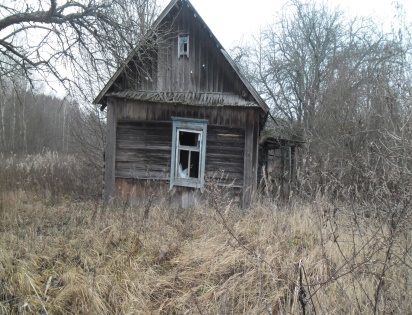 Шимко Валентина Фёдоровнаболее 28 летНе производится8,37*4,36м/36,0 кв.м1949ДеревоОдноэтажный/нетОдноэтажный деревянный жилой дом . Стены деревянные. Хозяйственная постройки –   2 сарая.Отсутствует остекление Кровля–шифер, местами поврежден. Дом отключен от электроснабжения––Глубокский районд. Обруб, ул. Озёрная, д. 1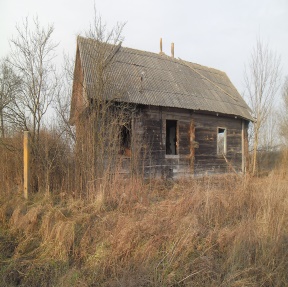 Довыдович Олимпиада Васильевна(умерла) более 17 летНе производится11,7*6,31м/74,0 кв.м1935ДеревоОдноэтажный/нетОдноэтажный деревянный жилой дом. Стены деревянные, частично разрушены.Оконные рамы отсутствуютХозяйственная постройки –   разрушены.Дом отключен от электроснабжения–Глубокский районд. Обруб,ул. Озёрная, д. 9  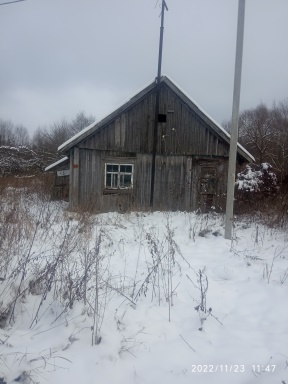 Суровец Ольга Антоновна(умерла)более 3 летНе производится8,23*6,41 м/53,00  кв. м1964ДеревоОдноэтажный/нетОдноэтажный деревянный жилой дом с верандой. Стены деревянные.Хозяйственная постройки –    сарай, находятся в аварийном состоянии.––Глубокский районд. Горяни,ул. Тенистая, д. 3  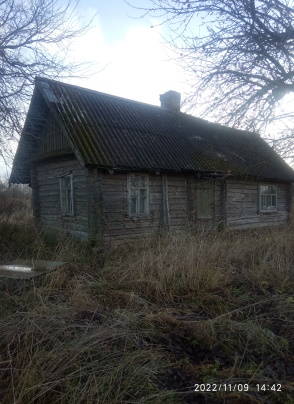 Юрчик Наталия Петровнаболее 3 летПоследняя оплата за  электроэнергию произведена 14.07.2021 г.Авансовый платеж налога на недвижимость и земельного налога с физических лиц уплачен за 2022 г.9,29*3,5 м/33,0   кв. м1948ДеревоОдноэтажный/нетОдноэтажный деревянный жилой дом.Стены деревянные, имеются трещины, наблюдаются следы атмосферного воздействия. Кровля –шифер, имеются сколы и трещины.–Земельный участок с кадастровым номером 221586003101000014 площадью 0,2086 га предоставлен в пожизненное наследуемое владение  для строительства и обслуживания жилого домаГлубокский районд. Шо,ул. Луговая, д. 2  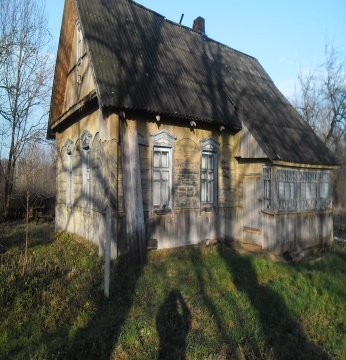 Скработун Игнатий Иванович(умер)более 20 летНе производится10,61*6,21  м/66,0  кв. м1948ДеревоОдноэтажный/нетОдноэтажный деревянный   дом. Хозяйственная постройки –      сарай,  находится в аварийном состоянии. ––